Nr. 11.059/31.03.2022REFERAT DE APROBARE la proiectul de hotărâre privind modificarea Regulamentului de Organizare şi Funcţionare a Pieţei Agroalimentare din Municipiul Sighişoara, aprobat prin Hotărârea Consiliului Local Sighişoara nr. 19/28.02.2013, cu modificările și completările ulterioareDoamnelor şi domnilor consilieri,Prin Hotărârea Consiliului Local Sighișoara nr. 49 din 31.03.2011, modificată și completată prin Hotărârea Consiliului Local Sighișoara nr. 105/08.06.2011, s-a aprobat înfiinţarea S.C. Ecoserv Sig S.R.L. prin reorganizarea Serviciului Public de Gospodărie.Prin Hotărârea Consiliului Local Sighișoara nr. 76/25.04.2012, completată prin Hotărârea Consiliului Local Sighișoara nr. 93/31.05.2012 şi modificată prin Hotărârea Consiliului Local Sighișoara nr. 54/28.03.2013, s-a aprobat delegarea gestiunii directe pentru unele servicii de utilităţi publice către S.C. Ecoserv Sig S.R.L.Ţinând cont de faptul că S.C. Ecoserv Sig S.R.L, ca prestator ce acționează sub conducerea, coordonarea și controlul Consiliului Local al Municipiului Sighișoara, are delegate activități specifice serviciilor publice, potrivit contractului de delegare a gestiunii prin atribuire directă a unor activități și servicii comunitare de utilități publice ale Municipiului Sighișoara către S.C. Ecoserv Sig S.R.L., înregistrat cu nr. 16.200/02.08.2012, aprobat prin Hotărârea Consiliului Local Sighișoara nr. 11/12.07.2012, așa cum a fost modificat și completat prin actul adițional nr. 1, aprobat prin Hotărârea Consiliului Local Sighișoara nr. 67/27.09.2012, actul adițional nr. 2, aprobat prin Hotărârea Consiliului Local Sighișoara nr. 55/28.03.2013, actul adițional nr. 3, aprobat prin Hotărârea Consiliului Local Sighișoara nr. 32/26.02.2015 și actul adițional nr. 4, aprobat prin Hotărârea Consiliului Local Sighișoara nr. 33/27.02.2017; Văzând Hotărârea Consiliului Local Sighişoara nr. 19/28.02.2013 privind aprobarea Regulamentului de Organizare şi Funcţionare a Pieţei Agroalimentare din Municipiul Sighişoara;Ținând cont de Hotărârile Consiliului Local Sighișoara nr. 186/30.10.2014, nr. 68/28.04.2016 și nr. 86/14.05.2019 privind modificarea Regulamentului de Organizare și Funcționare a Pieței Agroalimentare din Municipiul Sighișoara;Având în vedere prevederile actului constitutiv al S.C. Ecoserv Sig S.R.L., actualizat, aprobat prin Hotărârea Consiliului Local Sighișoara nr. 54/26.03.2015;Ținând cont și de avizul cu nr. 11/30.03.2022, prin care Consiliul de Administrație a avizat favorabil modificarea Regulamentului de Organizare şi Funcţionare a Pieţei Agroalimentare din Municipiul Sighişoara, aprobat prin Hotărârea Consiliului Local Sighişoara nr. 19/28.02.2013, modificat prin Hotărârile Consiliului Local Sighișoara nr. 186/30.10.2014, nr. 68/28.04.2016, respectiv nr. 86/14.05.2019;Luând în considerare Legea nr. 145/2014 pentru stabilirea unor măsuri de reglementare a pieței produselor din sectorul agricol, cu modificările şi completările ulterioare;Văzând Hotărârea Guvernului nr. 348/2004 privind exercitarea comerțului cu produse și servicii de piață în unele zone publice, cu modificările și completările ulterioare;Ţinând cont de prevederile O.G. nr. 71/2002 privind organizarea și funcționarea serviciilor publice de administrare a domeniului public și privat de interes local, cu modificările și completările ulterioare;Având în vedere prevederile O.U.G. nr. 109/2011 privind guvernanţa corporativă a întreprinderilor publice, cu modificările şi completările ulterioare şi cele ale Legii nr. 31/1990 privind societățile, republicată, cu modificările și completările ulterioare;Ţinând cont de prevederile art. 7 din Legea nr. 52/2003 privind transparenţa decizională în administraţia publică, republicată, cu modificările şi completările ulterioare;Luând act de cele de mai sus şi constatând că sunt întrunite condiţiile legale pentru modificarea Regulamentului de Organizare şi Funcţionare a Pieţei Agroalimentare, Vă supun spre dezbatere și aprobare proiectul de hotărâre în forma prezentată.                                                                                                      PRIMAR,                                                                                             Ioan - Iulian SîrbuNr. 11.061/31.03.2022                                                                                                                      PROIECT ____/__________Nr.				             			              	  				H O T Ă R Â R EA  NR. ________privind modificarea Regulamentului de Organizare şi Funcţionare a Pieţei Agroalimentare din Municipiul Sighişoara, aprobat prin Hotărârea Consiliului Local Sighişoara nr. 19/28.02.2013, cu modificările și completările ulterioareConsiliul Local al Municipiului Sighișoara,Luând act de proiectul de hotărâre, înregistrat cu nr. 11.061/31.03.2022 şi referatul de aprobare, înregistrat cu nr. 11.059/31.03.2022, al Primarului municipiului, în calitate de iniţiator, calitate conferită de prevederile art. 136 alin. (1), coroborate cu cele ale art. 211 din Ordonanța de Urgență a Guvernului nr. 57/2019 privind Codul administrativ, cu modificările și completările ulterioare;Având în vedere Hotărârea Consiliului Local Sighișoara nr. 49 din 31.03.2011, modificată și completată prin Hotărârea Consiliului Local Sighișoara nr. 105/08.06.2011, prin care s-a aprobat înfiinţarea S.C. Ecoserv Sig S.R.L. prin reorganizarea Serviciului Public de Gospodărie;Văzând şi Hotărârea Consiliului Local Sighișoara nr. 76/25.04.2012 privind aprobarea delegării gestiunii directe pentru unele servicii de utilităţi publice către S.C. Ecoserv Sig S.R.L., completată prin Hotărârea Consiliului Local Sighișoara nr. 93/31.05.2012 şi modificată prin Hotărârea Consiliului Local Sighișoara nr. 54/28.03.2013;Ţinând cont de prevederile contractului de delegare a gestiunii prin atribuire directă a unor activități și servicii comunitare de utilități publice ale Municipiului Sighișoara către S.C. Ecoserv Sig S.R.L., înregistrat cu nr. 16.200/02.08.2012, aprobat prin Hotărârea Consiliului Local Sighișoara nr. 11/12.07.2012, așa cum a fost modificat și completat prin actul adițional nr. 1, aprobat prin Hotărârea Consiliului Local Sighișoara nr. 67/27.09.2012, actul adițional nr. 2, aprobat prin Hotărârea Consiliului Local Sighișoara nr. 55/28.03.2013, actul adițional nr. 3, aprobat prin Hotărârea Consiliului Local Sighișoara nr. 32/26.02.2015 şi actul adiţional nr. 4 aprobat prin Hotărârea Consiliului Local Sighișoara nr. 33/27.02.2017;Ținând cont de Hotărârea Consiliului Local Sighişoara nr. 19/28.02.2013 privind aprobarea Regulamentului de Organizare şi Funcţionare a Pieţei Agroalimentare din Municipiul Sighişoara;Ținând cont de Hotărârile Consiliului Local Sighișoara nr. 186/30.10.2014, nr. 68/28.04.2016 și nr. 86/14.05.2019, prin care a fost modificat Regulamentul de Organizare și Funcționare a Pieței Agroalimentare din Municipiul Sighișoara; Având în vedere prevederile actului constitutiv al S.C. Ecoserv Sig S.R.L., actualizat, aprobat prin Hotărârea Consiliului Local Sighișoara nr. 54/26.03.2015;Ținând cont și de avizul cu nr. 11/30.03.2022, prin care Consiliul de Administrație a avizat favorabil modificarea Regulamentului de Organizare şi Funcţionare a Pieţei Agroalimentare din Municipiul Sighişoara, aprobat prin Hotărârea Consiliului Local Sighişoara nr. 19/28.02.2013, modificat prin Hotărârile Consiliului Local Sighișoara nr. 186/30.10.2014, nr. 68/28.04.2016, respectiv nr. 86/14.05.2019;Luând în considerare Legea nr. 145/2014 pentru stabilirea unor măsuri de reglementare a pieței produselor din sectorul agricol, cu modificările şi completările ulterioare;Văzând Hotărârea Guvernului nr. 348/2004 privind exercitarea comerțului cu produse și servicii de piață în unele zone publice, cu modificările și completările ulterioare; 	Ţinând cont de prevederile O.G. nr. 71/2002 privind organizarea și funcționarea serviciilor publice de administrare a domeniului public și privat de interes local, cu modificările și completările ulterioare;Având în vedere prevederile O.U.G. nr. 109/2011 privind guvernanţa corporativă a întreprinderilor publice, cu modificările şi completările ulterioare şi cele ale Legii nr. 31/1990 privind societățile, republicată, cu modificările și completările ulterioare;Ţinând cont de prevederile art. 7 din Legea nr. 52/2003 privind transparenţa decizională în administraţia publică, republicată, cu modificările şi completările ulterioare;În temeiul prevederilor art. 129 alin. (2) lit. c) şi d), alin. (7) lit. s) și alin. (14), art. 139 alin. (1) și alin. (3) lit. g) și a art. 196 alin. (1) lit. a) din Ordonanța de Urgență a Guvernului nr. 57/2019 privind Codul administrativ, cu modificările și completările ulterioare,                                                             H O T Ă R Ă Ş T E :Art. 1. Se aprobă modificarea Regulamentului de Organizare şi Funcţionare a Pieţei Agroalimentare din Municipiul Sighişoara, aprobat prin Hotărârea Consiliului Local Sighişoara nr. 19/28.02.2013, modificat ulterior prin Hotărârile Consiliului Local Sighișoara nr. 186/30.10.2014, nr. 68/28.04.2016 și nr. 86/14.05.2019,  conform Anexei nr. 1, care face parte integrantă din prezenta hotărâre.Art. 2. Date fiind prevederile art. 1 se actualizează Regulamentul de Organizare şi Funcţionare a Pieţei Agroalimentare din Municipiul Sighişoara, aprobat prin Hotărârea Consiliului Local Sighişoara nr. 19/28.02.2013 şi modificat ulterior prin Hotărârile Consiliului Local Sighișoara nr. 186/30.10.2014, nr. 68/28.04.2016 și nr. 86/14.05.2019, conform Anexei nr. 2, care face parte integrantă din prezenta hotărâre.Art. 3. Cu data adoptării prezentei hotărâri, orice altă prevedere contrară, incidentă în speţă, se abrogă.Art. 4. Cu ducerea la îndeplinire a prevederilor prezentei hotărâri se încredinţează Primarul Municipiului Sighişoara şi S.C. ECOSERV SIG S.R.L., prin director, Maior Gheorghe.Art. 5. Prin grija Secretarului General al Municipiului Sighişoara, Bizo Anca, prezenta hotărâre va fi comunicată, în termenul prevăzut de lege, Primarului Municipiului Sighișoara, Prefectului Judeţului Mureş şi se va aduce la cunoștinţă publică, prin publicarea pe pagina de internet la adresa www.primariasighisoara.ro.                                                                                		                 PRIMAR,					    	                        Ioan - Iulian Sîrbu      	            AVIZAT,				                                                                  Secretarul General al municipiului,    					                                              Bizo Anca	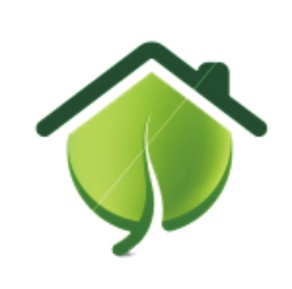                                                                           Municipiul Sighişoara nr. 11.056/31.03.2022Nr. 762/30.03.2022RAPORT DE SPECIALITATE al S.C. Ecoserv Sig S.R.L. la proiectul de hotărâreprivind modificarea Regulamentului de Organizare şi Funcţionare a Pieţei Agroalimentare din Municipiul Sighişoara, aprobat prin Hotărârea Consiliului Local Sighişoara nr. 19/28.02.2013, cu modificările și completările ulterioare  Doamnelor şi domnilor consilieri,               Prin Hotărârea Consiliului Local Sighișoara nr. 49 din 31.03.2011, modificată și completată prin Hotărârea Consiliului Local Sighișoara nr. 105/08.06.2011, s-a aprobat înfiinţarea S.C. Ecoserv Sig S.R.L. prin reorganizarea Serviciului Public de Gospodărie.            Prin Hotărârea Consiliului Local Sighișoara nr. 76/25.04.2012, completată prin Hotărârea Consiliului Local Sighișoara nr. 93/31.05.2012 şi modificată prin Hotărârea Consiliului Local Sighișoara nr. 54/28.03.2013, s-a aprobat delegarea gestiunii directe pentru unele servicii de utilităţi publice către S.C. Ecoserv Sig S.R.L.Ţinând cont de prevederile contractului de delegare a gestiunii prin atribuire directă a unor activități și servicii comunitare de utilități publice ale Municipiului Sighișoara către S.C. Ecoserv Sig S.R.L., înregistrat cu nr. 16.200/02.08.2012, aprobat prin Hotărârea Consiliului Local Sighișoara nr. 11/12.07.2012, așa cum a fost modificat și completat prin actul adițional nr. 1, aprobat prin Hotărârea Consiliului Local Sighișoara nr. 67/27.09.2012, actul adițional nr. 2, aprobat prin Hotărârea Consiliului Local Sighișoara nr. 55/28.03.2013, actul adițional nr. 3, aprobat prin Hotărârea Consiliului Local Sighișoara nr. 32/26.02.2015 şi actul adiţional nr. 4 aprobat prin Hotărârea Consiliului Local Sighișoara nr. 33/27.02.2017;Ținând cont de Hotărârea Consiliului Local Sighişoara nr. 19/28.02.2013 prin care a fost aprobat Regulamentul de Organizare şi Funcţionare a Pieţei Agroalimentare din Municipiul Sighişoara;Ținând cont de Hotărârile Consiliului Local Sighișoara nr. 186/30.10.2014, nr. 68/28.04.2016 și nr. 86/14.05.2019, prin care s-a modificat Regulamentul de Organizare și Funcționare a Pieței Agroalimentare din Municipiul Sighișoara;             Având în vedere prevederile actului constitutiv al S.C. Ecoserv Sig S.R.L., aprobat prin Hotărârea Consiliului Local Sighișoara nr. 54/26.03.2015, actualizat; Ținând cont și de avizul cu nr. 11/30.03.2022  prin care Consiliul de Administrație a avizat  favorabil modificarea Regulamentului de Organizare şi Funcţionare a Pieţei Agroalimentare din Municipiul Sighişoara, aprobat prin Hotărârea Consiliului Local Sighişoara nr. 19/28.02.2013, modificat prin Hotărârile Consiliului Local Sighișoara nr. 186/30.10.2014, nr. 68/28.04.2016, respectiv nr. 86/14.05.2019;          Luând în considerare prevederile O.U.G. nr. 57/2019 privind Codul Administrativ, art. 129, alin (2) lit. c) și d), alin (6) lit a) și alin (7) lit. n), art. 139 alin. (1) și alin (3) lit. g) și a art. 196 alin. (1) lit. a);          În conformitate cu prevederile H.G. nr. 348/2004 privind exercitarea comerțului cu produse și servicii de piață în unele zone publice, cu modificările şi completările ulterioare;         Ținând cont de prevederile Legii nr. 145/2014 pentru stabilirea unor măsuri de reglementare a pieței produselor din sectorul agricol, cu modificările și completările ulterioare;Ţinând cont de prevederile O.G. nr. 71/2002, privind organizarea și funcționarea serviciilor publice de administrare a domeniului public și privat de interes local, cu modificările și completările ulterioare;Având în vedere prevederile O.U.G. nr. 109/2011 privind guvernanţa corporativă a întreprinderilor publice, cu modificările şi completările ulterioare şi cele ale Legii nr. 31/1990 privind societățile, republicată, cu modificările și completările ulterioare;Ţinând cont de prevederile art. 7 din Legea nr. 52/2003 privind transparenţa decizională în administraţia publică, republicată, cu modificările şi completările ulterioare;Având în vedere faptul că după ultima modificare efectuată asupra Regulamentului de Organizare și Funcționare a Pieței Agroalimentare din Municipiul Sighișoara, impusă prin Hotărârea Consiliului Local nr. 86/14.05.2019, s-au identificat inadvertențe în ceea ce privește sectorizarea Pieței Agroalimentare, atât în cuprinsul Regulamentului, CAPITOLUL III ”PREZENTAREA ANSAMBLULUI PIEȚEI ȘI A PLATOULUI”, cât și în Anexa la Regulamentul de Organizare și Funcționare a Pieței Agroalimentare, situații care, în fapt au condus la numeroase nemulțumiri în rândul producătorilor și comercianților;În vederea armonizării activității de comerț desfășurată în incinta Pieței Agroalimentare și a consolidării drepturilor și obligațiilor persoanelor care comercializează produse în cadrul acesteia; Faţă de cele prezentate, propunem aprobarea modificării Regulamentului de Organizare şi Funcţionare a Pieţei Agroalimentare din Municipiul Sighişoara, aprobat prin Hotărârea Consiliului Local Sighişoara nr. 19/28.02.2013 și modificat prin Hotărârile Consiliului Local Sighișoara nr. 186/30.10.2014, nr. 68/28.04.2016, respectiv Hotărârea Consiliului Local nr. 86/14.05.2019, potrivit anexei nr. 1 şi actualizat potrivit anexei nr. 2. Regulamentul de Organizare şi Funcţionare a Pieţei Agroalimentare din Municipiul Sighişoara se va modifica astfel, în mod corespunzător.Având în vedere cele de mai sus, susţinem proiectul de hotărâre prezentat.      					 S.C. Ecoserv Sig S.R.L.            Director,      Maior Gheorghe				    	Cons. juridic,				  	     	         Avram Adrian – VladANEXA NR. 1 la H.C.L. Sighișoara nr. _________________Modificarea Regulamentului de Organizare şi Funcţionare a Pieţei Agroalimentare din Municipiul Sighişoara, aprobat prin Hotărârea Consiliului Local Sighişoara nr. 19/28.02.2013, modificat ulterior prin Hotărârile Consiliului Local Sighișoara nr. 186/30.10.2014, nr. 68/28.04.2016 și nr. 86/14.05.2019Regulamentul de Organizare şi Funcţionare a Pieţei Agroalimentare din Municipiul Sighişoara, aprobat prin Hotărârea Consiliului Local Sighişoara nr. 19/28.02.2013 și modificat ulterior prin Hotărârile Consiliului Local Sighișoara nr. 186/30.10.2014, nr. 68/28.04.2016 și nr. 86/14.05.2019, se modifică după cum urmează:1). Art. 9 din CAPITOLUL II ”TIPUL PIEȚEI ȘI CATEGORIA DE MĂRFURI COMERCIALIZATE” se modifică după cum urmează:”Art. 9. Piaţa funcţionează în tot timpul anului, iar orarul de funcţionare este zilnic, în perioada 01 aprilie – 15 octombrie,  de luni până sâmbătă între orele 6.00 - 22.00, iar duminica între orele 7.00 - 14.00, iar în perioada 16 octombrie – 31 martie, de luni până sâmbătă între orele 7.00 - 17.00, iar duminica între orele 8.00  - 12.00.”2). Art. 10 din CAPITOLUL II ”TIPUL PIEȚEI ȘI CATEGORIA DE MĂRFURI COMERCIALIZATE” se modifică după cum urmează:”Art.10. Programul de aprovizionare, în perioada 01 aprilie – 15 octombrie, este între orele 6.00 -8.00, respectiv 20.00 - 22.00, iar în perioada 16 octombrie – 31 martie între orele 7.00 - 9.00, respectiv 16.00 -17.00, timp în care se permite şi accesul auto în incinta pieței în acest scop.”3). Art. 12 din CAPITOLUL III ”PREZENTAREA ANSAMBLULUI PIEŢEI ŞI A PLATOULUI” se modifică după cum urmează:”Art. 12. (1) Platoul Pieței are mesele numerotate conform anexei la prezentul regulament, respectiv mese din beton mozaicat de 2 mp. de la nr. 1 la nr. 144 şi mese din beton mozaicat de 1 mp. de la nr. 145 la nr. 168. În funcție de necesitate și disponibilitate, administratorul pieței poate suplimenta locurile de vânzare alocate la mesele din beton mozaicat prin adăugarea de tarabe acoperite din structură metalică. (2). Închirierea locurilor se va putea face doar în funcţie de suprafaţa corespunzătoare a meselor, pentru locurile de la masa nr. 1 la nr. 144 se vor putea închiria 2 mp. pentru un loc, iar pentru locurile de la masa nr. 145 la masa nr. 168 se va putea închiria 1 mp. pentru un loc. (3). Sectorizarea Pieţei Agroalimentare este următoarea:fructe: 12 locuri de vânzare la mese din beton mozaicat (mesele nr. 1, 2, 3, 4, 5, 6, 10, 11, 12, 13, 14, 15); În situația în care, pentru mesele nr. 10, 11, 12, 13, 14 și 15 nu există cereri pentru vânzarea fructelor, administratorul poate atribui aceste mese pentru vânzarea de legume și zarzavaturi;legume și zarzavaturi: 79 locuri de vânzare la mese din beton mozaicat (mesele nr. 19, 20, 21, 22, 25, 26, 27, 28, 29, 30, 34, 35, 36, 37, 38, 39, 43, 44, 45, 46, 49, 50, 51, 52, 53, 54, 58, 59, 60, 61, 62, 63, 67, 68, 69, 71, 72, 73, 74, 75, 76, 77, 78, 79, 80, 81, 82, 83, 84, 85, 86, 87, 88, 89, 90, 91, 92, 93, 94, 95, 96, 97, 98, 99, 100, 101, 102, 103, 104, 105, 106, 107, 108, 109, 110, 111, 112, 113, 114);mese alocate persoanelor juridice (S.R.L.) și P.F.A., I.I., I.F., care pot desfăşura activitatea de comercializare cu amănuntul produse agroalimentare: 22 locuri de vânzare (7, 8, 9, 16, 17, 18, 23, 24, 31, 32, 33, 40, 41, 42, 47, 48, 55, 56, 57, 64, 65, 66) ;lapte și produse lactate, pâine, produse de panificaţie şi miere și produse apicole: 28 locuri de vânzare în hala închisă, în locuri special amenajate în acest sens;carne și produse din carne: 3 locuri de vânzare în magazine;produse alimentare și nealimentare: 18 spații comerciale (inclusiv spaţii pentru alimentaţie publică) și 4 locuri vânzare din rulote mobile;flori, răsaduri și material de sădire: 54  locuri de vânzare (115-168);unelte și produse de uz gospodăresc din lemn: 12 locuri de vânzare pe platoul din spatele pieței;produse agroalimentare, păsări, animale mici şi peşte: 6 loturi pentru rulote şi pentru amenajare  tarabe pe platoul din spatele pieței; sacrificare miei (2 săptămâni pe an): 6 locuri de vânzare special amenajate”. 4). Art. 21 din CAPITOLUL IV ”ORGANIZAREA COMERȚULUI ÎN PIAȚĂ”, se modifică după cum urmează: 	”Art. 21 Abonamentele pentru locurile de vânzare se atribuie în ordinea solicitărilor, pe o perioadă maximă de o lună, în limita locurilor de vânzare existente pentru sectorul de piață dorit. Plata se va face anticipat pentru întreaga perioadă. Persoanele care nu doresc abonament pentru o anumită masă sau o anumită suprafaţă de platou, pot ocupa locurile de vânzare cu condiția să le fie atribuite de către Administrația Pieței și să achite tariful zilnic de utilizare. Se va întocmi și o listă suplimentară după ocuparea integrală a locurilor disponibile, iar în cazul eliberării unui loc, primul solicitant care apare pe lista suplimentară va fi contactat în vederea atribuirii locului.”5). Art. 24 din CAPITOLUL IV ”ORGANIZAREA COMERȚULUI ÎN PIAȚĂ”, se modifică după cum urmează:	”Art. 24. Utilizatorii care solicită abonament pentru locurile de vânzare nu mai plătesc tariful zilnic de ocupare a respectivului loc de vânzare, acesta rămânându-le zilnic la dispoziție neputând fi subînchiriat.”6). Art. 31 din CAPITOLUL IV ”ORGANIZAREA COMERȚULUI ÎN PIAȚĂ”, se modifică după cum urmează: ”Art. 31. (1) În vederea organizării licitației pentru închirierea de spații comerciale și terenuri din incinta Pieței Agroalimentare organizatorul licitației are obligația de a elabora caietul de sarcini al licitației, care se pune contra cost la dispoziția celor interesați să participe la licitație, pentru întocmirea dosarului ce va cuprinde documentele de participare.(2) În funcție de necesitate și solicitările existente, administratorul pieței poate propune schimbarea destinației spațiilor comerciale din incinta Pieței Agroalimentare care vor fi scoase la licitație, destinație care se va modifica numai după aprobarea Consiliului Local al Municipiului Sighișoara, cu respectarea prevederilor prezentului Regulament.”7). Art. 33 din CAPITOLUL V ”SERVICIILE PRESTATE UTILIZATORILOR PIEȚEI”, se modifică după cum urmează: 	”Art.33. Administratorul pieţei prestează următoarele servicii utilizatorilor pieţei:atribuie locuri de vânzare utilizatorilor pieței după achitarea tarifului zilnic sau a abonamentului lunar;verifică dacă practicanţii de comerţ deţin atestate de producător și carnete de comercializare a produselor,  urmărind ca aceștia să comercializeze numai produsele înscrise în actele prezentate;aplică tarifele stabilite prin Hotărâre a Consiliului Local;supraveghează activitatea de comerţ şi practicarea acestuia în mod civilizat;controlează împreună cu D.S.V.S.A. existenţa autorizaţiilor sanitar veterinare şi interzice practicarea comerţului cu produse agroalimentare fără autorizaţie avizată de personalul sanitar veterinar;verifică certificatele metrologice pentru cântare şi interzice desfacerea produselor cu cântare necorespunzătoare;răspunde de igiena şi salubritatea din piaţă, solicitând comercianţilor/producătorilor păstrarea curaţeniei şi igienei;asigură utilitățile necesare desfășurării în condiții de siguranță a comerțului în piață:racordare la rețeaua electrică, rețeaua de apă și canalizare, gaz;grup sanitar”.8). Art. 37 lit. f) din CAPITOLUL VIII ”RĂSPUNDERI ȘI SANCȚIUNI”, se modifică după cum urmează:”Art. 37 f). nerespectarea prevederilor capitolului VI, art. 35, litera f) se sancționează cu amendă contravențională cuprinsă între 500 lei și 1500 lei, potrivit art. 32, lit. b) din Hotărârea Consiliului Local Sighișoara nr. 181/23.11.2017 privind stabilirea obligațiilor și responsabilităților instituțiilor publice, agenților economici, celorlalte persoane juridice și a cetățenilor, pentru asigurarea unui climat de ordine și curățenie pe teritoriul municipiului Sighișoara”.9). În mod corespunzător, date fiind modificările propuse anterior, Anexa la Regulamentul de Organizare și Funcționare a Pieței Agroalimentare din Municipiul Sighișoara, aprobat prin Hotărârea Consiliului Local Sighișoara nr. 19/28.02.2013, modificat prin Hotărârile Consiliului Local Sighișoara nr. 186/30.10.2014, nr. 68/28.04.2016 și nr. 86/14.05.2019, va avea următorul conținut:S.C. Ecoserv Sig S.R.L. Director, Maior GheorgheAnexa la Regulamentul de Organizare și Funcționare a Pieței Agroalimentare, aprobat prin Hotărârea Consiliului Local Sighișoara nr. 19/28.02.2013, cu modificările ulterioare  NOTĂ: Mesele de la nr. 1 - 144 au suprafața de 2 mp., iar între nr. 145 - 168 au suprafața de 1 mp. 	Mesele cu nr. (7, 8, 9, 16, 17, 18, 23, 24, 31, 32, 33, 40, 41, 42, 47, 48, 55, 56, 57, 64, 65, 66), se vor aloca persoanelor  juridice (S.R.L.) și P.F.A., I.I., I.F., care pot desfăşura activitatea de comercializare cu amănuntul, numai în baza autorizaţiei de funcţionare.ANEXA NR. 2 la H.C.L. Sighişoara nr. ___________Regulamentul de Organizare şi Funcţionare a Pieţei Agroalimentare din Municipiul Sighişoara, aprobat prin Hotărârea Consiliului Local Sighişoara nr. 19/28.02.2013, modificat prin Hotărârile Consiliului Local Sighișoara nr. 186/30.10.2014, nr. 68/28.04.2016 și nr. 86/14.05.2019CAPITOLUL IDISPOZIŢII GENERALEArt.1. Prezentul regulament stabilește modalităţile și condiţiile în care se asigură administrarea, întreţinerea și utilizarea spaţiilor și locurilor de comercializare a produselor agroalimentare, precum si obligaţiile/responsabilităţile ce revin utilizatorilor (persoane fizice, persoane juridice, producători) care desfășoară activităţi comerciale în incinta Pieţei Agroalimentare, din str. Târnavei nr. 29 din Municipiul Sighișoara.Art.2.  Prezentul Regulament are ca scop organizarea comerţului în Piaţa Agroalimentară în condiţii de protecţie optimă a consumatorilor, de concurenţă loială între cei care desfășoară activitate în această locaţie, de protejare a vieţii, sănătăţii, securităţii, mediului și intereselor economice ale consumatorilor.Art.3. Activităţile de administrare a Pieţei agroalimentare din Municipiul Sighișoara, sunt gestionate de către S.C. Ecoserv Sig S.R.L., cu sediul social în str. Cornești, nr. 54, societate cu asociat unic Consiliul Local al Municipiului Sighișoara, căreia în temeiul contractului de delegare a gestiunii prin atribuire directă a unor activități și servicii comunitare de utilități publice ale Municipiului Sighișoara, înregistrat cu nr. 16.200/02.08.2012, aprobat prin Hotărârea Consiliului Local Sighișoara nr. 11/12.07.2012, așa cum a fost modificat și completat prin actul adițional nr. 1, aprobat prin Hotărârea Consiliului Local Sighișoara nr. 67/27.09.2012, actul adițional nr. 2, aprobat prin Hotărârea Consiliului Local Sighișoara nr. 55/28.03.2013, actul adițional nr. 3, aprobat prin Hotărârea Consiliului Local Sighișoara nr. 32/26.02.2015 şi actul adiţional nr. 4 aprobat prin Hotărârea Consiliului Local Sighișoara nr. 33/27.02.2017, i-a fost delegată activitatea de administrare și exploatare  a Piețelor Agroalimentare.CAPITOLUL IITIPUL PIEŢEI ŞI CATEGORIA DE MĂRFURI COMERCIALIZATEArt.4. Piața agroalimentară este un ansamblu special amenajat, constituit din platouri acoperite și descoperite destinate comercializării mărfurilor agroalimentare sau de uz gospodăresc.Art.5. Locația pieței și specificul acesteia au fost stabilite prin H.C.L. Sighișoara nr. 1/28.01.1999 privind aprobarea Planului Urbanistic  General.Art.6. Piaţa agroalimentară din Municipiul Sighișoara este structurată şi destinată comercializării produselor agroalimentare, a celor de uz gospodăresc, a unor produse nealimentare de uz gospodăresc, a unor articole de încălțăminte și îmbrăcăminte, precum și a produselor industriale, pe spațiile și terenurile destinate în acest sens.Art.7. Natura produselor și serviciilor de piață care se comercializează este următoarea: legume, fructe, lapte și produse lactate, carne și produse din carne, pește, ouă, produse apicole, produse conservate, flori, semințe și material săditor, păsări și animale mici, inclusiv unelte și articole de uzgospodăresc din lemn, produse industriale, această enumerare nefiind limitativă.Art.8. Piața Agroalimentară este potrivit art. 7 alin. 2 lit. a) din H.G. nr. 348/2004 piață permanentă. Art.9. Piaţa funcţionează în tot timpul anului, iar orarul de funcţionare este zilnic, în perioada 01 aprilie – 15 octombrie,  de luni până sâmbătă între orele 6.00 - 22.00, iar duminica între orele 7.00 - 14.00, iar în perioada 16 octombrie – 31 martie, de luni până sâmbătă între orele 7.00 - 17.00, iar duminica între orele 8.00  - 12.00. Art.10. Programul de aprovizionare, în perioada 01 aprilie – 15 octombrie, este între orele 6.00 - 8.00, respectiv 20.00 - 22.00, iar în perioada 16 octombrie – 31 martie între orele 7.00 - 9.00, respectiv 16.00 - 17.00, timp în care se permite şi accesul auto în incinta pieței în acest scop. CAPITOLUL IIIPREZENTAREA ANSAMBLULUI PIEŢEI ŞI A PLATOULUIArt.11. Suprafaţa totală a pieței este de 4.442,06 mp., din care platoul ocupă 2.700 mp., cu o suprafață acoperită de 660 mp.Art. 12. (1) Platoul Pieței are mesele numerotate conform anexei la prezentul regulament, respectiv mese din beton mozaicat de 2 mp. de la nr. 1 la nr. 144 şi mese din beton mozaicat de 1 mp. de la nr. 145 la nr. 168. În funcție de necesitate și disponibilitate, administratorul pieței poate suplimenta locurile de vânzare alocate la mesele din beton mozaicat prin adăugarea de tarabe acoperite din structură metalică.(2). Închirierea locurilor se va putea face doar în funcţie de suprafaţa corespunzătoare a meselor, pentru locurile de la masa nr. 1 la nr. 144 se vor putea închiria 2 mp. pentru un loc, iar pentru locurile de la masa nr. 145 la masa nr. 168 se va putea închiria 1 mp. pentru un loc.  (3). Sectorizarea Pieţei Agroalimentare este următoarea:fructe: 12 locuri de vânzare la mese din beton mozaicat (mesele nr. 1, 2, 3, 4, 5, 6, 10, 11, 12, 13, 14, 15); În situația în care, pentru mesele nr. 10, 11, 12, 13, 14 și 15 nu există cereri pentru vânzarea fructelor, administratorul poate atribui aceste mese pentru vânzarea de legume și zarzavaturi;legume și zarzavaturi: 79 locuri de vânzare la mese din beton mozaicat (mesele nr. 19, 20, 21, 22, 25, 26, 27, 28, 29, 30, 34, 35, 36, 37, 38, 39, 43, 44, 45, 46, 49, 50, 51, 52, 53, 54, 58, 59, 60, 61, 62, 63, 67, 68, 69, 71, 72, 73, 74, 75, 76, 77, 78, 79, 80, 81, 82, 83, 84, 85, 86, 87, 88, 89, 90, 91, 92, 93, 94, 95, 96, 97, 98, 99, 100, 101, 102, 103, 104, 105, 106, 107, 108, 109, 110, 111, 112, 113, 114);mese alocate persoanelor juridice (S.R.L.) și P.F.A., I.I., I.F., care pot desfăşura activitatea de comercializare cu amănuntul produse agroalimentare: 22 locuri de vânzare (7, 8, 9, 16, 17, 18, 23, 24, 31, 32, 33, 40, 41, 42, 47, 48, 55, 56, 57, 64, 65, 66) ;lapte și produse lactate, pâine, produse de panificaţie şi miere și produse apicole: 28 locuri de vânzare în hala închisă, în locuri special amenajate în acest sens;carne și produse din carne: 3 locuri de vânzare în magazine;produse alimentare și nealimentare: 18 spații comerciale (inclusiv spaţii pentru alimentaţie publică) și 4 locuri vânzare din rulote mobile;flori, răsaduri și material de sădire: 54  locuri de vânzare (115-168);unelte și produse de uz gospodăresc din lemn: 12 locuri de vânzare pe platoul din spatele pieței;produse agroalimentare, păsări, animale mici şi peşte: 6 loturi pentru rulote şi pentru amenajare  tarabe pe platoul din spatele pieței; sacrificare miei (2 săptămâni pe an): 6 locuri de vânzare special amenajate. Art.13. Piața Agroalimentară din municipiul Sighișoara are asigurate căi de acces și spații de parcare.Art.14. În cadrul Pieţei agroalimentare sunt asigurate servicii care facilitează desfăşurarea activităţii utilizatorilor în condiţii optime, potrivit legii, dimensionate în funcţie de numărul locurilor de vânzare, respectiv:spaţii pentru păstrarea şi închirierea cântarelor şi a echipamentului de protecţie; locuri pentru amplasarea cântarelor de control;bazine compartimentate pentru spălarea legumelor şi fructelor;fântâni cu jeturi de apă potabilă, amplasate pe platou sau alte surse de apă potabilă;birou administrativ;punct cu mijloace iniţiale de intervenţii P.S.I.;punct de control veterinar;punct pentru colectarea deşeurilor rezultate din activitatea comercială;spaţii pentru păstrarea materialelor de igienizat;grup sanitar public.Art.15. Piața Agroalimentară are asigurate toate utilitățile, în conformitate cu mărimea pieței, existând racorduri de branșare la rețeaua de energie electrică, gaz, rețeaua de apă și canalizare a municipiului.CAPITOLUL IVORGANIZAREA COMERȚULUI ÎN PIAȚĂArt.16. Utilizatorii pieței sunt:persoane juridice - producători agricoli care desfăşoară ca activitate secundară activitatea de comercializare cu amănuntul a produselor în baza autorizației de funcționare;persoane autorizate de Registrul Comerțului, posesori de Certificat de înregistrare de la Oficiul Național al Registrului Comerțului, în conformitate cu activitatea de producător - întreprinderi individuale, întreprinderi familiale, precum și persoane fizice autorizate, inclusiv meșteșugari, care desfășoară ca activitate secundară activitatea de comercializare cu amănuntul a produselor în baza autorizației de funcționare;producători agricoli: persoane fizice și juridice care desfășoară o activitate de producție agricolă de produse primare în mod individual sau în formă asociativă. Aceștia pot fi:producători agricoli – persoane fizice, posesoare de atestat de producator valabil pentru anul agricol în curs;persoane autorizate de Registrul Comerțului, posesoare de Certificat de Înregistrare cu cod CAEN în conformitate cu activitatea de producător individual și asociațiile acestora, care își comercializează propriile produse agricole și agroalimentare în baza adeverinţei emise de către primăria în a cărei rază administrativ-teritorială se află propria fermă/gospodărie;persoanele juridice care pot desfășura activitatea de comercializare cu amănuntul, numai în baza autorizației de funcționare;persoanele fizice care își vând ocazional bunurile proprii în piață, potrivit specificului pieței.	Art.17. Pentru comercializarea produselor/mărfurilor la locurile de desfacere reprezentând mesele de beton mozaicat și platoul pieței, sunt acceptați toţi utilizatorii prevăzuți la art. 16, respectiv: persoane juridice - producători agricoli care desfăşoară ca activitate secundară activitatea de comercializare cu amănuntul a produselor în baza autorizației de funcționare;persoane autorizate de Registrul Comerțului, posesori de Certificat de înregistrare de la Oficiul Național al Registrului Comerțului, în conformitate cu activitatea de producător - întreprinderi individuale, întreprinderi familiale, precum și persoane fizice autorizate, inclusiv meșteșugari, care desfășoară ca activitate secundară activitatea de comercializare cu amănuntul a produselor în baza autorizației de funcționare;producători agricoli: persoane fizice și juridice care desfășoară o activitate de producție agricolă de produse primare în mod individual sau în formă asociativă. Aceștia pot fi:producători agricoli – persoane fizice, posesoare de atestat de producator valabil pentru anul agricol în curs;persoane autorizate de Registrul Comerțului, posesoare de Certificat de Înregistrare cu cod CAEN în conformitate cu activitatea de producător individual și asociațiile acestora, care își comercializează propriile produse agricole și agroalimentare în baza adeverinţei emise de către primăria în a cărei rază administrativ-teritorială se află propria fermă/gospodărie;persoanele juridice care pot desfășura activitatea de comercializare cu amănuntul, numai în baza autorizației de funcționare;persoanele fizice care își vând ocazional bunurile proprii în piață, potrivit specificului pieței.Art.18. Activitatea comercială prestată de către producători, aşa cum aceştia sunt prevăzuţi la art. 16 lit. a - c şi e, se poate desfășura numai având la bază documentele legale care să ateste calitatea de producător persoană fizică sau persoană juridică. La solicitarea personalului administraţiei pieţelor şi a organelor de control aceştia sunt obligaţi să prezinte documentele de atestare a legalităţii actului comercial efectuat: atestat de producător și carnet de comercializare a produselor valabile, certificate de înregistrare la Oficiul Naţional al Registrului Comerţului cu cod CAEN în conformitate cu activitatea de producător, documente de funcţionare şi constituire a persoanei juridice, act de identitate, documente de provenienţă pentru produsele comercializate și dovada plății taxelor aferente închirierii spațiilor de vânzare.Art.19. Accesul în piață al producătorilor, repartizarea de mese și cântare se face conform prevederilor H.G. nr. 348/2004 privind exercitarea comerțului cu produse și servicii de piață în unele zone publice, cu modificările şi completările ulterioare și a Legii nr. 145/2014 pentru stabilirea unor măsuri de reglementare a pieței produselor din sectorul agricol, pe bază de atestat de producător original, carnet de comercializare a produselor valabil și Carte de identitate, în urma achitării taxelor necesare; persoanele care doresc să vândă, trebuie să fie înscrise în documentele menționate mai sus, conform legislației în vigoare.Art.20. Utilizatorii au drept de folosire a locurilor publice de desfacere reprezentând mesele de beton mozaicat și platourile pieței după cum urmează: Cu abonament, depunând în acest sens o cerere la Administrația Pieței din str. Târnavei nr. 29,  la care vor fi atașate copii ale documentelor care atestă calitatea necesară pentru a efectua acte de comerţ în Piaţa Agroalimentară;Cu taxă zilnică, pe baza copiilor documentelor care atestă calitatea necesară pentru a efectua acte de comerţ în Piaţa Agroalimentară; Achitarea taxei zilnice pentru locurile de vânzare se face înainte de începerea activităţii prin prezentarea la Biroul Administrare Piaţă Agroalimentară cu carnetul de comercializare completat la zi în vederea înregistrării cantităţilor în registrul de evidenţă; Taxa zilnică va fi achitată până la ora 10,00, în caz contrar se va considera refuzul implicit de achitare a taxei şi respectivul utilizator va fi evacuat din Piaţă;Cererea se va depune cu maxim 30 de zile înainte de data de la care se solicită locul de vânzare, iar răspunsul se va comunica solicitantului în timp util, după verificarea documentelor depuse și în limita numărului de locuri disponibile existente în piață în sectorul respectiv.               Art.21. Abonamentele pentru locurile de vânzare se atribuie în ordinea solicitărilor, pe o perioadă maximă de o lună, în limita locurilor de vânzare existente pentru sectorul de piață dorit. Plata se va face anticipat pentru întreaga perioadă. Persoanele care nu doresc abonament pentru o anumită masă sau o anumită suprafaţă de platou, pot ocupa locurile de vânzare cu condiția să le fie atribuite de către Administrația Pieței și să achite tariful zilnic de utilizare. Se va întocmi și o listă suplimentară după ocuparea integrală a locurilor disponibile, iar în cazul eliberării unui loc, primul solicitant care apare pe lista suplimentară va fi contactat în vederea atribuirii locului.Art.22. Utilizatorii care solicită abonamente pentru locurile de vânzare pot emite pretenții numai după achitarea acestuia și numai pentru perioada pentru care au achitat contravaloarea abonamentului. Tarifele se încasează de către personalul Administrației Pieței.Art.23. Plata abonamentului pentru locurile de vânzare se va face după aprobarea solicitării, în perioada 25 - 30 a lunii în curs pentru luna următoare.            Art.24. Utilizatorii care solicită abonament pentru locurile de vânzare nu mai plătesc tariful zilnic de ocupare a respectivului loc de vânzare, acesta rămânându-le zilnic la dispoziție neputând fi subînchiriat.	            Art. 25. a) Pentru fiecare utilizator se vor putea rezerva maxim 2 (două) locuri, întâietate având cei care se vor conforma prevederilor art. 23.	b) Utilizatorii meselor din zona socială pot ocupa doar un singur mp./zi/utilizator neexistând posibilitatea aplicării prevederilor art. 20 lit. a).	c) Utilizatorii meselor din zona socială sunt persoanele vârstnice care au o situație materială precară și comercializează o cantitate mică de produse agroalimentare obținute în grădina proprie. Aceste persoane vor completa o cerere pentru ocuparea locului de vânzare și vor anexa copii după: cartea de identitate, cupon pensie, certificat de atestare fiscală eliberat de A.N.A.F. şi certificat de handicap, după caz.            Art.26. Utilizatorii sunt responsabili în fața consumatorilor și a organelor de control pentru calitatea produselor oferite la vânzare și răspund pentru respectarea normelor de igienă, producere, prelucrare și comercializare a produselor.Art.27. Pentru produsele de origine animală destinate comercializării, producătorii au obligația de a se înregistra la D.S.V.S.A., conform prevederilor Ordinului A.N.S.V.S.A. nr. 111/2008. Art.28. Comercializarea produselor din carne, a laptelui și a produselor din lapte, a ouălor se va face în locuri special prevăzute cu vitrine frigorifice, asigurându-se normele de igienă.Art.29.Vânzarea și expunerea produselor se face numai pe mesele și în locurile repartizate de administratorul Pieței, fiind interzisă vânzarea produselor pe suprafața căilor de circulație, trotuare, paviment, cât și în afara sectoarelor aprobate sau alte locuri decât cele repartizate.Art.30. Închirierea de spații comerciale, a terenurilor/loturilor pentru amplasare de chioșcuri/tarabe în incinta Pieței Agroalimentare se face prin licitație publică cu strigare, cu adjudecare la cel mai bun preț oferit.Art.31. (1) În vederea organizării licitației pentru închirierea de spații comerciale și terenuri din incinta Pieței Agroalimentare organizatorul licitației are obligația de a elabora caietul de sarcini al licitației, care se pune contra cost la dispoziția celor interesați să participe la licitație, pentru întocmirea dosarului ce va cuprinde documentele de participare.(2) În funcție de necesitate și solicitările existente, administratorul pieței poate propune schimbarea destinației spațiilor comerciale din incinta Pieței Agroalimentare care vor fi scoase la licitație, destinație care se va modifica numai după aprobarea Consiliului Local al Municipiului Sighișoara, cu respectarea prevederilor prezentului Regulament.Art.32. Este interzisă vânzarea în piaţă a substanţelor toxice, inflamabile sau explozive, a armelor de foc şi a muniţiei, precum și a oricăror produse și mărfuri interzise prin lege.CAPITOLUL VSERVICIILE PRESTATE UTILIZATORILOR PIEŢEIArt.33. Administratorul pieţei prestează următoarele servicii utilizatorilor pieţei:atribuie locuri de vânzare utilizatorilor pieței după achitarea tarifului zilnic sau a abonamentului lunar;verifică dacă practicanţii de comerţ deţin atestate de producător și carnete de comercializare a produselor,  urmărind ca aceștia să comercializeze numai produsele înscrise în actele prezentate;aplică tarifele stabilite prin Hotărâre a Consiliului Local;supraveghează activitatea de comerţ şi practicarea acestuia în mod civilizat;controlează împreună cu D.S.V.S.A. existenţa autorizaţiilor sanitar veterinare şi interzice practicarea comerţului cu produse agroalimentare fără autorizaţie avizată de personalul sanitar veterinar;verifică certificatele metrologice pentru cântare şi interzice desfacerea produselor cu cântare necorespunzătoare;răspunde de igiena şi salubritatea din piaţă, solicitând comercianţilor/producătorilor păstrarea curaţeniei şi igienei;asigură utilitățile necesare desfășurării în condiții de siguranță a comerțului în piață:racordare la rețeaua electrică, rețeaua de apă și canalizare, gaz;grup sanitar.CAPITOLUL VIDREPTURILE ŞI OBLIGAŢIILE UTILIZATORILOR PIEŢEIArt.34. Utilizatorii pieței au următoarele drepturi:de a se putea informa facil asupra tarifelor practicate în piaţă şi a Regulamentului de organizare şi funcţionare a Pieţei Agroalimentare din Municipiul Sighişoara;de a închiria de la Administraţia Pieţei cântare verificate metrologic;de a avea acces gratuit la cântarele de peste 30 de kg pentru mărfurile vândute în cantitate mare;de a putea practica preţurile pe care le consideră optime pentru mărfurile pe care le comercializează;de a avea acces la toate serviciile oferite de Administraţia Pieţei;de a fi informați asupra perioadei şi orarului de funcţionare a pieţei;de a le fi atribuite locurile de vânzare obținute prin achitarea tarifului zilnic/abonamentului, cu respectarea dispozițiilor prezentului Regulament.Art.35. Utilizatorii pieței au următoarele obligaţii:de a afişa la locul de vânzare eticheta de produs care conține informații cu privire la denumirea producătorului, produsul, localitatea, data recoltării și prețul de vânzare; de a respecta legislaţia în vigoare, în domeniul comercializării serviciilor, precum şi în domeniul protecţiei consumatorului;de a efectua cântărirea şi măsurarea mărfurilor numai cu mijloace legale, verificate metrologic; verificarea metrologică a aparatului de cântărire se va face pe numele celui care îl folosește;de a deține sau de a închiria de la Administrația Pieței cântare la fiecare loc de vânzare și să le folosească la loc vizibil în procesul de comercializare;producătorii agricoli au obligaţia să afişeze vizibil la locul de vânzare următoarele documente: copie după atestatul de producător şi copie după fila din carnetul de comercializare vizată anual în cazul producătorilor agricoli persoane fizice; copie după certificatul de înregistrare la registrul comerţului şi adeverinţă eliberată de primărie - în cazul producătorilor agricoli persoane fizice autorizate/întreprinderi individuale/întreprinderi familiale - constituite în conformitate cu prevederile Ordonanţei de Urgenţă a Guvernului nr. 44/2008 privind desfăşurarea activităţilor economice de către persoanele fizice autorizate, întreprinderile individuale şi întreprinderile familiale cu modificările şi completările ulterioare; societăţile comerciale vor afişa vizibil la locul de vânzare copie după Certificatul Unic de Înregistrare şi după Autorizaţia de funcţionare;de a menţine permanent curăţenia la locul de vânzare şi în jurul acestuia şi de a transporta gunoiul propriu rezultat din activitatea de vânzare la locurile special amenajate în cadrul pieţei ori de câte ori este nevoie; de a nu expune și vinde mărfurile în afara locului de vânzare alocat, precum și direct pe paviment sau din autovehicule neautorizate și de a nu depozita marfa pe căile de acces;de a nu oferi spre vânzare mărfuri din mers;de a nu oferi spre vânzare mărfuri înainte de deschiderea pieţei şi după închiderea acesteia;de a respecta programul de funcționare și cel de aprovizionare şi accesul auto în incinta pieţei;de a vinde produsele numai în incinta pieței și în locurile special amenajate de Administrația Pieței şi să nu ocupe spaţiul din jurul locului de vânzare;de a nu expune spre vânzare marfă deteriorată sau stricată, fiind interzis a se sorta și ambala în piață la locul de vânzare;de a nu ceda folosința structurilor de vânzare obținute de la administrația pieței;de a nu ocupa abuziv zone din incinta pieței sau de a nu ocupa o suprafață suplimentară, fără acordul administratorului; o.  de a plăti tarifele stabilite pentru folosirea locurilor de desfacere;                   p.  de a elibera bon fiscal fiecărui cumpărător;              q.  de a nu amplasa mese pliante, stative, tarabe, etc. în fața spațiilor comerciale din incinta Pieței                    Agroalimentare;              r.  de a nu subînchiria unei terțe persoane locul supus comercializări, acest fapt atrăgând după sine                    pierderea dreptului de deținere a locului, fără drept de despăgubire pentru perioada închiriată;             s.1. de a nu vinde decât persoanele menţionate pe carnetul de comercializare nefiind acceptată                     procură/împuternicire prin care se mandatează terți să vândă în locul celor menționați pe atestatul de                     producător şi carnetul de comercializare;             s.2. de a nu lăsa marfa acoperită pe mese și sub mese fără a avea acest drept; În cazul în care se constată                     acest fapt, respectiv dacă nu există abonament pentru acele mese care au fost ocupate în acest fel,                     utilizatorul va achita la întoarcere tarifele aferente în funcţie de suprafaţă şi zilele în care a fost                     ocupată această masă;             s.3. de a depozita la mese și tarabe numai cantitatea de marfă preconizată a se vinde în ziua respectivă,                     fiind totodată interzis a se depozita marfă pe căile de acces;            s.4. de a nu intra în piață cu autovehicule în afara programului de aprovizionare;            s.5. de a nu monta corturi și umbrele în incinta pieței fără aprobarea Adminstratorului, cu obligația ca                     acestea să aibă un aspect exterior îngrijit, înălțime corespunzătoare de minim 2 metri și sisteme de                     prindere la pământ care să nu incomodeze libera circulație a cumpărătorilor în jurul meselor și a                     platourilor;             s.6. de a nu amplasa tarabe sau suporturi (stative)  a caror înălţime să depăşească 2 m., şi de a se îngriji                     de aspectul  exterior al acestora;t.  alte obligaţii stabilite prin Hotărâri ale Consiliului Local.CAPITOLUL VIIDREPTURILE ŞI OBLIGAŢIILE ADMINISTRATORULUI PIEŢEI	Art.36. Administratorul pieţei are următoarele drepturi şi obligaţii:           a. Elaborează Regulamentul pentru funcţionarea pieţei conform prevederilor art. 32 din H.G. nr. 384/2004 privind exercitarea comerțului cu produse și servicii de piață în unele zone publice, cu modificările și completările ulterioare şi îl supune spre aprobare şi avizare autorităţilor publice locale;          b. Verifică calitatea de producător pentru cei care comercializează produse la locurile publice, conform prevederilor legale şi nu permite accesul acelora care nu au această calitate;           c. Verifică dacă utilizatorii pieţei au afişate numele, sediul și eticheta de produs;           d. Afişează la loc vizil şi în mod lizibil, Regulamentul de organizare și funcționare a Pieței Agroalimentare, orarul de funcţionare, precum şi tarifele practicate în piaţă;           e. Sesizează organele de control în drept, de eventualele nereguli și le sprijină în activitatea lor;           f. Nu admite în piaţă un număr de utilizatori mai mare decât limita locurilor de vânzare existente în sectorul de piaţă destinat desfacerii produselor oferite de aceştia;          g. Propune tarifele pentru serviciile prestate, le supune aprobării Consiliului Local şi asigură afişarea acestora;           h. Asigură evidenţa solicitărilor locurilor de vânzare şi asigură atribuirea acestora producătorilor, în ordinea solicitării, conform Regulamentului;           i. Nu permite amplasarea de mese pliante, stative, tarabe, etc. în jurul spațiilor comerciale din incinta Pieţei Agroalimentare;           j.  Controlează dacă mijloacele de măsurare, proprietatea utilizatorilor pieţei, sunt verificate din punct de vedere metrologic, şi interzice folosirea celor care nu corespund prevederilor legale în domeniu;           k. Asigură verificarea periodică, din punct de vedere metrologic, a cântarelor pe care le oferă spre închiriere utilizatorilor pieţei;           l. Asigură un număr de cântare în stare de funcţionare egal cu cel al locurilor de vânzare din piaţă destinate comercializării de către producătorii agricoli a legumelor, fructelor, cerealelor şi seminţelor;          m.  Asigură gratuit cântare de control pentru verificarea de către cumpărători a corectitudinii cântăririlor;           n.  Asigură salubrizarea pieţei, zilnic, şi ori de câte ori este nevoie;           o.  Asigură, în mod gratuit, funcţionarea unor cântare tip „balanţă” sau „basculă” cu capacitatea de peste 30 de kg., necesare mărfurilor vândute în cantitate mare de către utilizatorii pieţei;Nu permite staționarea vehiculelor în incinta pieței în afara programului de aprovizionare;Nu permite utilizatorilor pieței să desfășoare activitatea de comercializare a produselor fără achitarea                 tarifului zilnic sau a abonamentului;Organizează licitație publică pentru închirierea de spații comerciale și terenuri din incinta Pieței Agroalimentare;Alte drepturi şi obligaţii cuprinse în alte acte normative în materie.CAPITOLUL VIIIRĂSPUNDERI ŞI SANCŢIUNI Art.37. Constituie contravenţii dacă nu au fost săvârşite în astfel de condiţii încât potrivit legii penale să fie considerate infracţiuni și se sancționează după cum urmează:nerespectarea prevederilor capitolului IV art. 29, cap. VI, art. 35 lit. a), c), e), g), h), i), j), k), m), n), o), r), s1), s.2), s.3) privind obligațiile utilizatorilor Pieței Agroalimentare se sancționează cu amendă de la 100  lei la 300 lei;nerespectarea prevederilor capitolului VII, art. 36 lit d), m) privind obligaţiile Administratorului se sancţionează cu amendă de la 1.000 la 1.500 lei;nerespectarea prevederilor capitolului VII, art. 36 lit o), h) privind obligaţiile Administratorului se sancţionează cu amendă de la 1.000 la 2.000 lei;nerespectarea prevederilor art 10 din Legea nr. 145/2014 privind obligațiile utilizatorilor Pieței Agroalimentare se sancționează cu amendă de la 200 lei la 1.000 lei;vânzarea unor produse agricole, altele decât cele din producția proprie, în baza carnetului de comercializare a produselor din sectorul agricol, eliberat potrivit Legii nr. 145/2014, constituie contravenție și se sancționează cu amendă între 7.500 lei la 15.000 lei;nerespectarea prevederilor capitolului VI, art. 35, litera f) se sancționează cu amendă contravențională cuprinsă între 500 lei și 1.500 lei, potrivit art. 32, lit. b) din Hotărârea Consiliului Local Sighișoara nr. 181/23.11.2017 privind stabilirea obligațiilor și responsabilităților instituțiilor publice, agenților economici, celorlalte persoane juridice și a cetățenilor, pentru asigurarea unui climat de ordine și curățenie pe teritoriul municipiului Sighișoara. 	Art.38. Constatarea contravenţiilor şi aplicarea sancţiunilor prevăzute în prezentul Regulament se face de către împuterniciţii Primarului, Poliția Locală, și alte organe de control abilitate potrivit legii.	Art.39. Instituţiile cu atribuţii de control, competente conform legislaţiei în vigoare, vor veghea la respectarea drepturilor şi obligaţiilor utilizatorilor pieţei, aşa cum sunt prevăzute în Regulament și în legislația din domeniu care completează prezentul regulament.	Art. 40. În cazul săvârșirii a 3 abateri de la prezentul Regulament sancționate contravențional prin proces(e) verbal(e) de constatare a contravenției rămas(e) definitiv(e), comerciantul va fi exclus din piață prin interzicerea închirierii unui alt spațiu de comercializare în incinta pieței.									 Director, 							                     Maior Gheorghe Anexa la Regulamentul de Organizare și Funcționare a Pieței Agroalimentare, aprobat prin Hotărârea Consiliului Local Sighișoara nr. 19/28.02.2013, cu modificările ulterioare  NOTĂ: Mesele de la nr. 1 - 144 au suprafața de 2 mp., iar între nr. 145 - 168 au suprafața de 1 mp. 	Mesele cu nr. (7, 8, 9, 16, 17, 18, 23, 24, 31, 32, 33, 40, 41, 42, 47, 48, 55, 56, 57, 64, 65, 66), se vor aloca persoanelor  juridice (S.R.L.) și P.F.A., I.I., I.F., care pot desfăşura activitatea de comercializare cu amănuntul, numai în baza autorizaţiei de funcţionare.123456789101112131415161718192021222324252627282930313233343536373839404142434445464748495051525354555657585960616263646566676869707172737475767778798081828384858687888990919293949596101102991009798103104105106107108109110111112113114115116117133134145146147148118119120135136149150151152121122123137138153154155156124125126139140157158159160127128129141142161162163164130131132143144165166167168123456789101112131415161718192021222324252627282930313233343536373839404142434445464748495051525354555657585960616263646566676869707172737475767778798081828384858687888990919293949596101102991009798103104105106107108109110111112113114115116117133134145146147148118119120135136149150151152121122123137138153154155156124125126139140157158159160127128129141142161162163164130131132143144165166167168